                            ҠАРАР                                                           ПОСТАНОВЛЕНИЕ            21 июль 2020  йыл                        №  33                21 июля  2020 годаО создании комиссии по определению границ населенных пунктов, образуемых из лесных поселков или военных городков,а также определению местоположения границ земельных участков, на которых расположены объекты недвижимого имущества, на которые возникли права граждан и юридических лиц, в целях их перевода из земель лесного фонда в земли населенных пунктов сельского поселения Сейтяковский сельсовет муниципального района Балтачевский район Республики БашкортостанВ соответствии ч.20 ст. 24 Градостроительного кодекса Российской Федерации от 29 декабря .№ 190 ФЗ, Постановлением Правительства РФ от 28 января . N 48 "О составе и порядке подготовки документации о переводе земель лесного фонда в земли иных (других) категорий", постановлением Правительства Республики Башкортостан от 22.05.2019 года № 296, администрация сельского поселения Сейтяковский сельсовет муниципального района Балтачевский район республики Башкортостан п о с т а н о в л я е т:1. Создать комиссию по определению границ населенных пунктов, образуемых из лесных поселков или военных городков, а также определению местоположения границ земельных участков, на которых расположены объекты недвижимого имущества, на которые возникли права граждан и юридических лиц, в целях их перевода из земель лесного фонда в земли населенных пунктов сельского поселения Сейтяковский сельсовет муниципального района Балтачевский район республики Башкортостан1.1. Утвердить прилагаемый Порядок деятельности, формирования и утверждении состава комиссии по определению границ населенных пунктов, образуемых из лесных поселков или военных городков, а также определению местоположения границ земельных участков, на которых расположены объекты недвижимого имущества, на которые возникли права граждан и юридических лиц, в целях их перевода из земель лесного фонда в земли населенных пунктов сельского поселения Сейтяковский сельсовет муниципального района Балтачевский район республики Башкортостан (приложение № 1)2. Утвердить Состав комиссии по определению границ населенных пунктов, образуемых из лесных поселков или военных городков, а также по определению местоположения границ земельных участков, на которых расположены объекты недвижимого имущества, на которые возникли права граждан и юридических лиц, в целях их перевода из земель лесного фонда в земли населенных пунктов сельского поселения Сейтяковский сельсовет муниципального района Балтачевский район республики Башкортостан (приложение № 2)3. Настоящее Постановление обнародовать на информационном стенде  и  разместить  на официальном сайте сельского поселения Сейтяковский сельсовет;  4. Контроль за исполнением настоящего постановления оставляю за собой.Глава сельского поселения:                                           Э.С.ФаюршинаПриложение № 1к постановлению администрациисельского поселения Сейтяковский сельсовет муниципального района Балтачевский район Республики Башкортостанот 21 июля 2020 г. №33Порядок деятельности, формирования и утверждения состава комиссии по определению границ населенных пунктов, образуемых из лесных поселков или военных городков, а также по определению границ населенных пунктов, образуемых из лесных поселков или военных городков, а также определения местоположения границ земельных участков, на которых расположены объекты недвижимого имущества, на которые возникли права граждан и юридических лиц, в целях их перевода из земель лесного фонда в земли населенных пунктов на территории сельского поселения Сейтяковский сельсовет муниципального района Балтачевский район республики Башкортостан (далее - Порядок)I. Общие положения1. Настоящий Порядок устанавливает порядок деятельности, формирования, утверждения состава и полномочия комиссии по определению границ населенных пунктов, образуемых из лесных поселков или военных городков, а также по определению границ населенных пунктов, образуемых из лесных поселков или военных городков, а также определения местоположения границ земельных участков, на которых расположены объекты недвижимого имущества, на которые возникли права граждан и юридических лиц, в целях их перевода из земель лесного фонда в земли населенных пунктов на территории сельского поселения Сейтяковский сельсовет муниципального района Балтачевский район республики Башкортостан (далее – Комиссия).2. Комиссия является коллегиальным совещательным органом, формируемым в целях определения границ населенных пунктов, образуемых из лесных поселков или военных городков, а также определения местоположения границ земельных участков, на которых расположены объекты недвижимого имущества, на которые возникли права граждан и юридических лиц, в целях их перевода из земель лесного фонда в земли населенных пунктов.3. Комиссия в своей деятельности руководствуется Конституцией Российской Федерации, действующим законодательством Российской Федерации и иными нормативными правовыми актами и настоящим Порядком.II. Порядок формирования и утверждения состава комиссии по определению границ населенных пунктов, образуемых из лесных поселков или военных городков, а также определения местоположения границ земельных участков, на которых расположены объекты недвижимого имущества, на которые возникли права граждан и юридических лиц, в целях их перевода из земель лесного фонда в земли населенных пунктов на территории сельского поселения Сейтяковский сельсовет муниципального района Балтачевский район республики Башкортостан4. Решение о формировании Комиссии принимает Глава сельского поселения Сейтяковский сельсовет муниципального района Балтачевский район республики Башкортостан в форме муниципального правового акта.5. Принятие указанного в пункте 4 настоящего Порядка решения о формировании Комиссии осуществляется с учётом принятого в соответствии с частью 2 статьи 24 Градостроительного кодекса Российской Федерации решения о подготовке проекта генерального плана поселения или решения о подготовке предложений о внесении изменений в генеральный план поселения, до утверждения генерального плана поселения или городского округа.6. Администрация сельского поселения Сейтяковский сельсовет муниципального района Балтачевский район республики Башкортостан обеспечивает опубликование сообщения о принятии такого решения в порядке, установленном для официального опубликования муниципальных правовых актов, иной информации, и размещение указанного сообщения на официальном сайте органа местного самоуправления поселения.7. В целях формирования Комиссии Глава сельского поселения Сейтяковский сельсовет муниципального района Балтачевский район республики Башкортостан назначает должностное лицо, ответственное за организацию и подготовку предложений Комиссии, установленных частью 22 статьи 24 Градостроительного кодекса Российской Федерации, которым организовывается направление запросов по кандидатурам представителей для участия в деятельности Комиссии в:федеральный орган исполнительной власти, осуществляющий функции по контролю и надзору в области лесных отношений, а также по оказанию государственных услуг и управлению государственным имуществом в области лесных отношений;федеральный орган исполнительной власти (его территориальный орган), уполномоченный Правительством Российской Федерации на осуществление государственного кадастрового учета, государственной регистрации прав, ведение Единого государственного реестра недвижимости и предоставление сведений, содержащихся в Едином государственном реестре недвижимости;федеральный орган исполнительной власти, осуществляющий функции по выработке и реализации государственной политики, нормативно-правовому регулированию в области обороны, в случае если предполагается установление границ военных городков;уполномоченный исполнительный орган государственной власти субъекта Российской Федерации, в границах которого находится поселениепредставителя Общественной палаты субъекта Российской Федерации ;представителю лица, осуществляющего подготовку проекта генерального плана поселения или городского округа.Для участия в Комиссии могут быть направлены запросы в иные исполнительные органы государственной власти субъекта Российской Федерации, в границах которого находится поселение.8. Органы государственной власти, указанные в пункте 7 настоящего Порядка, обязаны представить в администрацию сельского поселения Сейтяковский сельсовет муниципального района Балтачевский район Республики Башкортостан кандидатуру представителя для участия в деятельности Комиссии в срок не более пятнадцати рабочих дней со дня поступления запроса органа местного самоуправления поселения.9. Администрация сельского поселения Сейтяковский сельсовет муниципального района Балтачевский район республики Башкортостан, утверждает состав Комиссии с учетом поступивших предложений по кандидатурам представителей для участия в деятельности Комиссии. Председателем Комиссии назначается Глава сельского поселения Сейтяковский сельсовет муниципального района Балтачевский район республики Башкортостан. Секретаря Комиссии назначает председатель Комиссии. Организационное, правовое, документационное и иное обеспечение деятельности Комиссии осуществляется органом местного самоуправления поселения.III. Полномочия Комиссии и состав сведений, необходимых для подготовки предложений Комиссии10. Комиссия обладает полномочиями по подготовке предложений:относительно местоположения границ населенных пунктов, образуемых из лесных поселков, военных городков, с учетом площади и количества расположенных в границах таких лесных поселков, военных городков земельных участков, не используемых в целях лесного хозяйства, а также с учетом необходимости размещения в границах таких образуемых населенных пунктов объектов регионального или местного значения в целях соблюдения требований, предусмотренных нормативами градостроительного проектирования;по использованию, охране, защите и воспроизводству лесов относительно видов функциональных зон, устанавливаемых в границах лесных поселков, военных городков, и местоположения их границ, с учетом предусмотренных лесным законодательством требований;о сохранении или ликвидации лесного поселка, военного городка с переселением граждан с учетом мнения населения указанных лесного поселка, военного городка. Учет мнения населения лесного поселка, военного городка при подготовке предложений о сохранении или ликвидации лесного поселка, военного городка и о переселении граждан осуществляется по правилам, предусмотренным Федеральным законом от 6 октября 2003 года № 131-ФЗ «Об общих принципах организации местного самоуправления в Российской Федерации» для собрания граждан;относительно местоположения границ земельных участков, на которых расположены объекты недвижимого имущества, на которые возникли права граждан и юридических лиц, в целях их перевода из земель лесного фонда в земли населенных пунктов.11. В целях подготовки предложений Комиссией в рамках полномочий, установленных пунктом 10 настоящего Порядка, администрация сельского поселения Сейтяковский сельсовет муниципального района Балтачевский район республики Башкортостан вносит на рассмотрение членам Комиссии следующие сведения по вопросу рассмотрения Комиссии:местоположение и площадь территорий, предлагаемых к переводу в земли населенных пунктов, образуемых из лесных поселков, военных городков (далее - образуемые населенные пункты), земельных участков, на которых расположены объекты недвижимого имущества, на которые возникли права граждан и юридических лиц (далее – территории, предлагаемые к переводу);выкопировки из утвержденных документов территориального планирования муниципального образования в части образуемых населенных пунктов, территорий, предлагаемых к переводу (с указанием реквизитов нормативного правового акта об утверждении);расчет и оценка возможности обеспечения плотности застройки территории образуемого населенного пункта, не ниже 30 процентов в соответствии с установленными нормативами градостроительного проектирования поселения или городского округа (с указанием реквизитов нормативного правового акта и ссылки на официальный сайт органа местного самоуправления, где размещен нормативный правовой акт) минимально допустимыми уровнями обеспеченности населения поселения, городского округа объектами местного значения поселения, городского округа объектами социального, транспортного, коммунально-бытового назначения, объектами благоустройства территории, иными объектами местного значения поселения, городского округа и расчетных показателей максимально допустимого уровня территориальной доступности таких объектов для населения поселения, городского округа;предложения проектов генеральных планов поселений, городских округов;оценка финансово-экономической возможности обеспечения образуемых населенных пунктов объектами регионального или местного значения в целях соблюдения требований, предусмотренных нормативами градостроительного проектирования;результаты учета мнения по образованию населённого пункта населения лесного поселка, военного городка при подготовке предложений о сохранении или ликвидации лесного поселка, военного городка и о переселении граждан по правилам, предусмотренным Федеральным законом от 6 октября 2003 года № 131-ФЗ «Об общих принципах организации местного самоуправления в Российской Федерации» для собрания граждан;анализ предлагаемых границ образуемого населенного пункта в части отсутствия изломанности границ с приложением схемы границ образуемого населенного пункта;выписки из Единого государственного реестра недвижимости по объектам недвижимого имущества, на которые возникли права граждан и юридических лиц, и земельным участкам в границах территорий, планируемых к переводу;выписки из государственного лесного реестра по земельным участкам в границах территорий, планируемых к переводу;иные документы, обосновывающие предложения проектов генеральных планов поселений, городских округов.IV. Порядок деятельности и утверждения предложений Комиссии12. Заседания Комиссии созываются по мере необходимости по решению Главы сельского поселения Сейтяковский сельсовет муниципального района Балтачевский район республики Башкортостан. Дату, время и место проведения заседания Комиссии определяет орган местного самоуправления поселения. Секретарь Комиссии письменно оповещает всех членов Комиссии в срок не менее, чем за 20 рабочих дней до даты проведения заседания Комиссии с приложением сведений, предусмотренных пунктом 11 настоящего Порядка.13. С учетом сведений, представленных согласно пункту 11 настоящего Порядка, Комиссия вырабатывает:предложения относительно местоположения границ населенных пунктов, образуемых из лесных поселков, военных городков, с учетом площади и количества расположенных в границах таких лесных поселков, военных городков земельных участков, не используемых в целях лесного хозяйства, а также с учетом необходимости размещения в границах таких образуемых населенных пунктов объектов регионального или местного значения в целях соблюдения требований, предусмотренных нормативами градостроительного проектирования;предложения с учетом предусмотренных лесным законодательством требований по использованию, охране, защите и воспроизводству лесов относительно видов функциональных зон, устанавливаемых в границах лесных поселков, военных городков, и местоположения их границ;предложения о сохранении или ликвидации лесного поселка, военного городка с переселением граждан с учетом мнения населения указанных лесного поселка, военного городка по правилам, предусмотренным Федеральным законом от 6 октября 2003 года № 131-ФЗ «Об общих принципах организации местного самоуправления в Российской Федерации» для собрания граждан;предложения относительно местоположения границ земельных участков, на которых расположены объекты недвижимого имущества, на которые возникли права граждан и юридических лиц, в целях их перевода из земель лесного фонда в земли населенных пунктов.14. При определении границ земельного участка в целях установления границ населенного пункта, образуемого из лесного поселка, военного городка, Комиссия учитывает:недопустимость изломанности границ населенного пункта;обеспечение включения в границы населенного пункта объектов социального и коммунально-бытового назначения, обслуживающих население этого населенного пункта;обеспечение плотности застройки территории населенного пункта не ниже 30 процентов.15. Отступление от требования, указанного в абзаце 4 пункта 14 настоящего Порядка, в сторону понижения плотности застройки в связи с нахождением зданий, сооружений на территориях лесных поселков, военных городков на значительном расстоянии друг от друга и (или) необходимостью размещения объектов социального, транспортного, коммунально-бытового назначения в соответствии с нормативами градостроительного проектирования допускается по решению федерального органа исполнительной власти, осуществляющего функции по контролю и надзору в области лесных отношений, а также по оказанию государственных услуг и управлению государственным имуществом в области лесных отношений.16. Заседание Комиссии является правомочным, если на нем присутствуют не менее двух третей членов Комиссии. Члены Комиссии, указанные в пункте 7 настоящего Порядка, могут участвовать в работе Комиссии заочно путем представления письменных предложений в срок не менее, чем за 5 рабочих дней до даты проведения заседания Комиссии. Предложения комиссии, указанные в пункте 13 настоящего Порядка, принимаются открытым голосованием простым большинством голосов присутствующих на заседании членов Комиссии. В случае равенства голосов решающим является голос Председателя Комиссии.17. Результаты работы Комиссии по выработке предложений, указанных в пункте 13 настоящего Порядка, оформляются протоколом Комиссии.18. Подготовка протокола Комиссии осуществляется органом местного самоуправления поселения, городского округа в срок не более 10 рабочих дней с даты проведения заседания Комиссии. Протокол заседания Комиссии подписывается Председателем Комиссии. Копия протокола направляется членам Комиссии не позднее 15 рабочих дней после заседания.19. Решение Комиссии и в случае, указанном в пункте 15 настоящего Порядка, решение федерального органа исполнительной власти, осуществляющего функции по контролю и надзору в области лесных отношений, а также по оказанию государственных услуг и управлению государственным имуществом в области лесных отношений подлежат обязательному учету до утверждения генерального плана поселения, городского округа.20. Протокол Комиссии, содержащий предложения, указанные в пункте 13 настоящего Порядка, направляется в высший исполнительный орган государственной власти — администрацию муниципального района Балтачевский район республики Башкортостан21. Предложения, указанные в пункте 13 настоящего Порядка, утверждаются высшим исполнительным органом государственной власти сельского поселения Сейтяковский сельсовет муниципального района Балтачевский район республики Башкортостан и направляются главе поселения для учета при подготовке карты границ населенных пунктов и карты функциональных зон в составе генерального плана поселения.Приложение № 2к постановлению администрациисельского поселения Сейтяковский сельсовет муниципального района Балтачевский район Республики Башкортостанот 21 июля 2020 г. №33Состав комиссии по определению местоположения границ земельных участков, на которых расположены объекты недвижимого имущества, на которые возникли права граждан и юридических лиц, в целях их перевода из земель лесного фонда в земли населенных пунктов сельского поселения Сейтяковский сельсовет муниципального района Балтачевский район республики Башкортостан1. Председатель комиссии: - Глава сельского поселения Сейтяковский сельсовет муниципального района Балтачевский район республики Башкортостан — Фаюршина Эльза Сименовна;2. Заместитель председателя комиссии: — управляющий делами сельского поселения Сейтяковский сельсовет муниципального района Балтачевский район республики Башкортостан – Гильмиярова Зинфира Фангатовна;3. Секретарь комиссии: - специалист  сельского поселения Сейтяковский сельсовет муниципального района Балтачевский район республики Башкортостан — Алтдинова Филина Файзельхановна;4. члены комиссии:• Ситдиков Динар Зуфарович — водитель сельского поселения Сейтяковский сельсовет муниципального района Балтачевский район республики Башкортостан;• Шамыкаев Вил Николаевич — староста д.Староямурзино сельского поселения Сейтяковский сельсовет муниципального района Балтачевский район республики Башкортостан;• Изибаеров Самиулла Кутлиевич  — староста д. Новодюртюкеево сельского поселения Сейтяковский сельсовет муниципального района Балтачевский район республики Башкортостан.БАШКОРТОСТАН  РЕСПУБЛИКАҺЫБАЛТАС  РАЙОНЫМУНИЦИПАЛЬ  РАЙОНЫНЫҢ ҺӘЙТӘК  АУЫЛ СОВЕТЫАУЫЛ  БИЛӘМӘҺЕ  ХАКИМӘТЕҮҙәк урамы, 27 й., Һәйтәк ауылы, Балтас районы, Башкортостан Республикаһы, 452984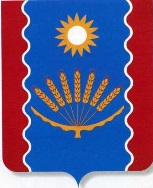 АДМИНИСТРАЦИЯ СЕЛЬСКОГО  ПОСЕЛЕНИЯСЕЙТЯКОВСКИЙ  СЕЛЬСОВЕТМУНИЦИПАЛЬНОГО   РАЙОНАБАЛТАЧЕВСКИЙ  РАЙОНРЕСПУБЛИКИ БАШКОРТОСТАНул. Центральная, д.27, с.Сейтяково, Балтачевский район, Республика Башкортостан, 452984